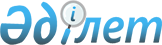 Об определении перечня должностей специалистов в области здравоохранения, социального обеспечения, образования, культуры, спорта и ветеринарии, являющихся гражданскими служащими и работающих в сельской местности Тайыншинского района
					
			Утративший силу
			
			
		
					Постановление акимата Тайыншинского района Северо-Казахстанской области от 21 декабря 2015 года № 522. Зарегистрировано Департаментом юстиции Северо-Казахстанской области 15 января 2016 года № 3555. Утратило силу постановлением акимата Тайыншинского района Северо-Казахстанской области от 3 апреля 2019 года № 117
      Сноска. Утратило силу постановлением акимата Тайыншинского района Северо-Казахстанской области от 03.04.2019 № 117 (вводится в действие по истечении десяти календарных дней после дня его первого официального опубликования).
      В соответствии с подпунктом 2) статьи 18 Трудового кодекса Республики Казахстан от 23 ноября 2015 года акимат Тайыншинского района Северо-Казахстанской области ПОСТАНОВЛЯЕТ:
      1. Определить Перечень должностей специалистов в области здравоохранения, социального обеспечения, образования, культуры, спорта и ветеринарии, являющихся гражданскими служащими и работающих в сельской местности Тайыншинского района согласно приложению.
      2. Признать утратившим силу постановление акимата Тайыншинского района Северо-Казахстанской области от 18 июля 2014 года № 392 "Об определении перечня должностей специалистов в области здравоохранения, социального обеспечения, образования, культуры, спорта и ветеринарии, являющихся гражданскими служащими и работающих в сельской местности Тайыншинского района" (зарегистрировано в Реестре государственной регистрации нормативных правовых актов под № 2914 от 20 августа 2014 года, опубликовано в газетах "Тайынша таңы" от 29 августа 2014 года, "Тайыншинские вести" от 29 августа 2014 года).
      3. Контроль за исполнением настоящего постановления возложить на курирующего заместителя акима Тайыншинского района Северо-Казахстанской области.
      4. Настоящее постановление вводится в действие с 1 января 2016 года.  Перечень должностей специалистов в области здравоохранения, социального обеспечения, образования, культуры, спорта и ветеринарии, являющихся гражданскими служащими и работающих в сельской местности Тайыншинского района
      1. Должности специалистов в области здравоохранения:
       врач;
       медицинская сестра;
       диетическая сестра.
      2. Должности специалистов в области социального обеспечения: 
       заведующий отделением социальной помощи на дому;
       социальный работник по уходу;
       консультант по социальной работе;
       специалист центра занятости.
      3. Должности специалистов в области образования: 
       руководитель государственного учреждения;
       заместитель руководителя государственного учреждения;
       первый заместитель руководителя государственного учреждения; 
       руководитель казенного предприятия;
       заместитель руководителя казенного предприятия;
       первый заместитель руководителя казенного предприятия;
       учитель;
       социолог;
       психолог;
       воспитатель;
       музыкальный руководитель;
       инструктор;
       руководитель методического кабинета;
       методист;
       мастер;
       преподаватель;
       вожатый;
       заведующий библиотекой;
       заведующий интернатом;
       заведующий мастерской.
      4. Должности специалистов в области культуры: 
       руководитель государственного учреждения;
       первый заместитель руководителя государственного учреждения;
       заместитель руководителя государственного учреждения;
       руководитель казенного предприятия;
       первый заместитель руководителя казенного предприятия;
       заместитель руководителя казенного предприятия;
       руководитель подразделения;
       заведующий библиотекой;
       заведующий клубом;
       заведующий домом культуры; 
       методист; 
       библиотекарь;
       старший библиотекарь;
       библиограф;
       режиссер;
       аккомпаниатор;
       культорганизатор;
       хореограф.
      5. Должности специалистов в области спорта: 
       главный специалист;
       старший специалист; 
       инструктор;
       методист;
       тренер.
      6. Должности специалистов в области ветеринарии: 
       ветеринарный врач;
       ветеринарный фельдшер.
					© 2012. РГП на ПХВ «Институт законодательства и правовой информации Республики Казахстан» Министерства юстиции Республики Казахстан
				
      Аким Тайыншинского района
Северо-Казахстанской области

Е. Иманслям

       "СОГЛАСОВАНО" 
Секретарь маслихата 
Тайыншинского района 
Северо-Казахстанской области
21 декабря 2015 года

К. Шарипов 
Приложение к постановлению акимата Тайыншинского района Северо-Казахстанской области от 21 декабря 2015 года № 522